16 февраля 2018 года в МБОУ СОШ № 11  в рамках месячника оборонно-массовой и военно-патриотической  работы прошли соревнования по пионерболу среди учащихся 3-4 классов. 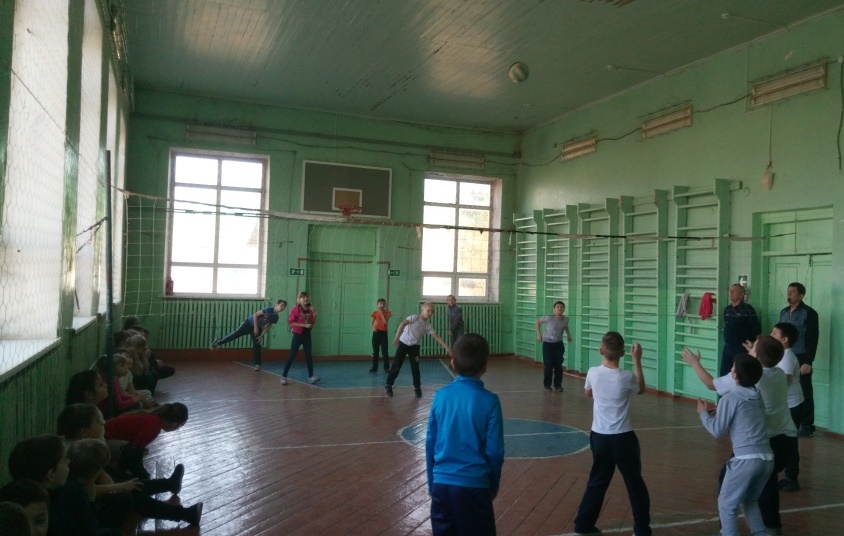 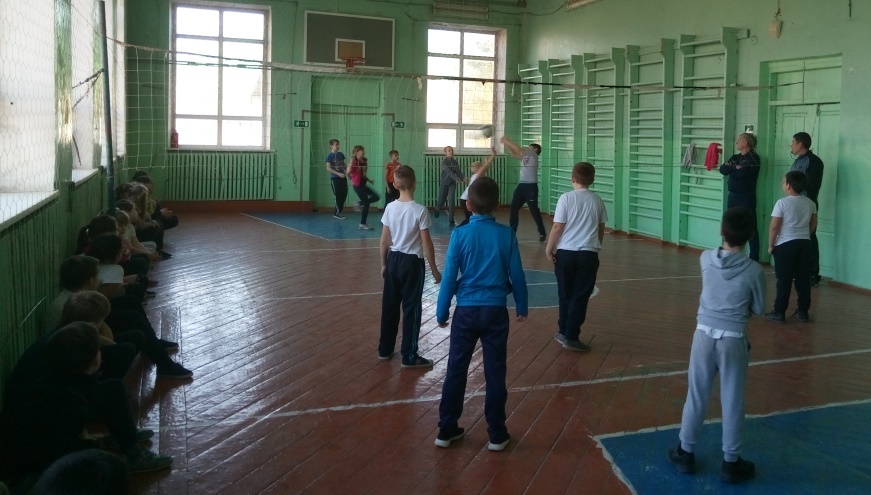 